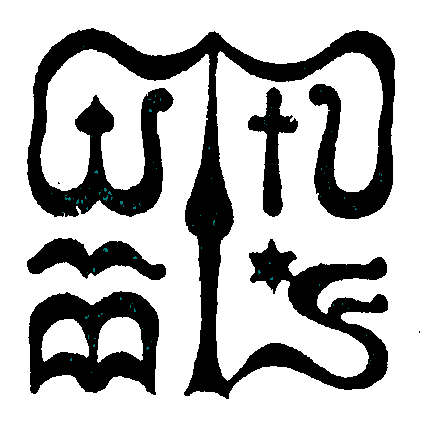 Wesley János Lelkészképző Főiskola Szociális munka szakTantárgy kódjaSMAV915SMAV915SMAV915Tantárgy elnevezéseRendszerváltó történetekRendszerváltó történetekRendszerváltó történetekTantárgy oktatójának neveDr. Demszky GáborBeosztása, tudományos fokozataoktatóTantárgy óraszámanappali és levelező tagozaton: 12 óranappali és levelező tagozaton: 12 óranappali és levelező tagozaton: 12 óraTanóra típusaszemináriumszemináriumszemináriumMeghirdetési időszakőszi félévőszi félévőszi félévKreditszám2 kredit2 kredit2 kreditA tantárgy oktatásának céljaÁltalános áttekintést adni Európa történelmi régióiról a Bibó István és Szűcs Jenő által kidolgozott három „történelmi régió” keretben. A főiskolai kurzus során a hallgatók az európai nagyvárosok fejlődéstörténetét és az európai kisebbségek helyzetét (meghatározóan az EU-ban élő roma kisebbség helyzetének alakulását) ebben a történelmi keretben fogják megismerni.Általános áttekintést adni Európa történelmi régióiról a Bibó István és Szűcs Jenő által kidolgozott három „történelmi régió” keretben. A főiskolai kurzus során a hallgatók az európai nagyvárosok fejlődéstörténetét és az európai kisebbségek helyzetét (meghatározóan az EU-ban élő roma kisebbség helyzetének alakulását) ebben a történelmi keretben fogják megismerni.Általános áttekintést adni Európa történelmi régióiról a Bibó István és Szűcs Jenő által kidolgozott három „történelmi régió” keretben. A főiskolai kurzus során a hallgatók az európai nagyvárosok fejlődéstörténetét és az európai kisebbségek helyzetét (meghatározóan az EU-ban élő roma kisebbség helyzetének alakulását) ebben a történelmi keretben fogják megismerni.Szükséges előtanulmányok, feltételezett tudásanyagA gimnáziumi érettségihez szükséges tananyag elégséges az interaktív módon felépített előadások megértéséhez. Az egyes foglalkozások során az azokon ismertetett tanulmányokat a hallgatóknak kötelező olvasmányként kell kezelni.A gimnáziumi érettségihez szükséges tananyag elégséges az interaktív módon felépített előadások megértéséhez. Az egyes foglalkozások során az azokon ismertetett tanulmányokat a hallgatóknak kötelező olvasmányként kell kezelni.A gimnáziumi érettségihez szükséges tananyag elégséges az interaktív módon felépített előadások megértéséhez. Az egyes foglalkozások során az azokon ismertetett tanulmányokat a hallgatóknak kötelező olvasmányként kell kezelni.Fejlesztendő kompetenciaterületek:A kultúrantropológia, a szociológia és a történelemtudomány módszertanának megismerésével az analitikus gondolkodás fejlesztése és a tudásanyag gyarapítása a cél. Mindezt a hallgatók a gyakorlati munkában is hasznosítani tudják, de abban az esetben, hogyha saját kutatásba kezdenek, akkor elengedhetetlen ennek a módszertannak az elsajátítása.A kultúrantropológia, a szociológia és a történelemtudomány módszertanának megismerésével az analitikus gondolkodás fejlesztése és a tudásanyag gyarapítása a cél. Mindezt a hallgatók a gyakorlati munkában is hasznosítani tudják, de abban az esetben, hogyha saját kutatásba kezdenek, akkor elengedhetetlen ennek a módszertannak az elsajátítása.A kultúrantropológia, a szociológia és a történelemtudomány módszertanának megismerésével az analitikus gondolkodás fejlesztése és a tudásanyag gyarapítása a cél. Mindezt a hallgatók a gyakorlati munkában is hasznosítani tudják, de abban az esetben, hogyha saját kutatásba kezdenek, akkor elengedhetetlen ennek a módszertannak az elsajátítása.Tantárgyi leírás (tematikával együtt)1. 	A történelemtudomány, a szociológia, valamint a kultúrantropológia módszertani megközelítéseinek összehasonlítása. 2.	Az előbbi összefüggéseket az előadások során és a hallgatókkal beszélgetve a  Bibó István és Szűcs Jenő „három európai régióról” szóló írásainak közös feldolgozása során ismerjük meg.3.	Ebben a keretben tárgyaljuk az európai nagyvárosok fejlődésének történelmi útjait.4.	A roma kisebbség sorsának alakulása a három történelmi régióban kiemelt téma.5.	A szovjet rendszer működésének leírása és részletes elemzése, a közép-európai régió fő témája.6.	A rendszerváltás előzményeivel és lefolyásával a történelmi keretek ismertetésével együtt foglalkozunk.JegyzetA három történelmi régió elmélet, az a szélesebb keret, amely ezen földrajzilag pontosan lehatárolható régiók társadalmi-politikai sajátosságaival magyarázza az eltérő fejlődésükből adódó különböző politikai rezsimek, berendezkedések kialakulását. Számtalan látszólag egymásnak össze nem függő jelenség hátterére világít rá a történelmi régiók elmélete, mintegy keretet adva a későbbi előadásoknak és akár a hallgatók saját kutatásai számára is. A három történelmi régió elmélete az előadó véleménye szerint nem minden területen alkalmazható és nem az „abszolút igazságra” mutat rá, mert az nem létezik. Vannak olyan példák, amelyeket el fogok mondani az előadásomban, amelyek arról szólnak, hogy az egyes régiók bizonyos történelmi korszakokban nem a klasszikusan értelmezett és a Bibó–Szűcs páros által leírt módon működtek. (Ilyen például az úgynevezett cigánykérdés kezelése II. József és Mária Terézia által és erre a különleges kivételre mutat rá az 1782-es cigánypernek a története, amelynek bemutatásával rá kívánok mutatni arra, hogy a Habsburg Birodalomban a felvilágosult abszolutizmusnak mi volt a roma kisebbségek helyzetével kapcsolatos politikája, mennyiben volt ez kudarc és mit hozott, milyen helyzetet teremtet.)1. 	A történelemtudomány, a szociológia, valamint a kultúrantropológia módszertani megközelítéseinek összehasonlítása. 2.	Az előbbi összefüggéseket az előadások során és a hallgatókkal beszélgetve a  Bibó István és Szűcs Jenő „három európai régióról” szóló írásainak közös feldolgozása során ismerjük meg.3.	Ebben a keretben tárgyaljuk az európai nagyvárosok fejlődésének történelmi útjait.4.	A roma kisebbség sorsának alakulása a három történelmi régióban kiemelt téma.5.	A szovjet rendszer működésének leírása és részletes elemzése, a közép-európai régió fő témája.6.	A rendszerváltás előzményeivel és lefolyásával a történelmi keretek ismertetésével együtt foglalkozunk.JegyzetA három történelmi régió elmélet, az a szélesebb keret, amely ezen földrajzilag pontosan lehatárolható régiók társadalmi-politikai sajátosságaival magyarázza az eltérő fejlődésükből adódó különböző politikai rezsimek, berendezkedések kialakulását. Számtalan látszólag egymásnak össze nem függő jelenség hátterére világít rá a történelmi régiók elmélete, mintegy keretet adva a későbbi előadásoknak és akár a hallgatók saját kutatásai számára is. A három történelmi régió elmélete az előadó véleménye szerint nem minden területen alkalmazható és nem az „abszolút igazságra” mutat rá, mert az nem létezik. Vannak olyan példák, amelyeket el fogok mondani az előadásomban, amelyek arról szólnak, hogy az egyes régiók bizonyos történelmi korszakokban nem a klasszikusan értelmezett és a Bibó–Szűcs páros által leírt módon működtek. (Ilyen például az úgynevezett cigánykérdés kezelése II. József és Mária Terézia által és erre a különleges kivételre mutat rá az 1782-es cigánypernek a története, amelynek bemutatásával rá kívánok mutatni arra, hogy a Habsburg Birodalomban a felvilágosult abszolutizmusnak mi volt a roma kisebbségek helyzetével kapcsolatos politikája, mennyiben volt ez kudarc és mit hozott, milyen helyzetet teremtet.)1. 	A történelemtudomány, a szociológia, valamint a kultúrantropológia módszertani megközelítéseinek összehasonlítása. 2.	Az előbbi összefüggéseket az előadások során és a hallgatókkal beszélgetve a  Bibó István és Szűcs Jenő „három európai régióról” szóló írásainak közös feldolgozása során ismerjük meg.3.	Ebben a keretben tárgyaljuk az európai nagyvárosok fejlődésének történelmi útjait.4.	A roma kisebbség sorsának alakulása a három történelmi régióban kiemelt téma.5.	A szovjet rendszer működésének leírása és részletes elemzése, a közép-európai régió fő témája.6.	A rendszerváltás előzményeivel és lefolyásával a történelmi keretek ismertetésével együtt foglalkozunk.JegyzetA három történelmi régió elmélet, az a szélesebb keret, amely ezen földrajzilag pontosan lehatárolható régiók társadalmi-politikai sajátosságaival magyarázza az eltérő fejlődésükből adódó különböző politikai rezsimek, berendezkedések kialakulását. Számtalan látszólag egymásnak össze nem függő jelenség hátterére világít rá a történelmi régiók elmélete, mintegy keretet adva a későbbi előadásoknak és akár a hallgatók saját kutatásai számára is. A három történelmi régió elmélete az előadó véleménye szerint nem minden területen alkalmazható és nem az „abszolút igazságra” mutat rá, mert az nem létezik. Vannak olyan példák, amelyeket el fogok mondani az előadásomban, amelyek arról szólnak, hogy az egyes régiók bizonyos történelmi korszakokban nem a klasszikusan értelmezett és a Bibó–Szűcs páros által leírt módon működtek. (Ilyen például az úgynevezett cigánykérdés kezelése II. József és Mária Terézia által és erre a különleges kivételre mutat rá az 1782-es cigánypernek a története, amelynek bemutatásával rá kívánok mutatni arra, hogy a Habsburg Birodalomban a felvilágosult abszolutizmusnak mi volt a roma kisebbségek helyzetével kapcsolatos politikája, mennyiben volt ez kudarc és mit hozott, milyen helyzetet teremtet.)Kötelező és ajánlott irodalomKötelező és ajánlott irodalomD. G.: Elmesélem neked, nem fog beletörni a nyelvemD. G.: Elveszett szabadságL. Ritók Nóra: Láthatatlan Magyarország Tea Kiadó, 2017C. Levi Strauss:  Szomorú trópusok, Európa Könyvkiadó 1979B. Malinowski: Baloma, Gondolat, 1972Anne Applebaum: Vasfüggöny, Budapest 2004Anne Applebaum: Galag Doubleday, 2003Révész Sándor: A múlt köde (1998–2002) Népszabadság könyvekSolt Ottilia: Méltóságot mindenkinek (Összegyűjtött írások) 2000 Beszélő 1998Budapest krónikája: Corvina Kiadó, 2002Romsics Ignác: Magyarország története (Kossuth Kiadó, 2007)Kornai János: A gondolat erejével, Osiris Kiadó 2005Iványi Gábor: Hajléktalanok Budapest, 1998Timothy Garton Ash: A birodalom hanyatlása, Létezik-e Közép-Európa? AB Független Kiadó 1989Ajánlott irodalomDemszky Gábor: A civil kurázsitól a civil társadalomig. Cikksorozat a 168 órában, Bagó I. II. III. IV. V. rész (ÉS, 2020 június–augusztus)Demszky Gábor: Kenyértörés ÉSKötelező és ajánlott irodalomD. G.: Elmesélem neked, nem fog beletörni a nyelvemD. G.: Elveszett szabadságL. Ritók Nóra: Láthatatlan Magyarország Tea Kiadó, 2017C. Levi Strauss:  Szomorú trópusok, Európa Könyvkiadó 1979B. Malinowski: Baloma, Gondolat, 1972Anne Applebaum: Vasfüggöny, Budapest 2004Anne Applebaum: Galag Doubleday, 2003Révész Sándor: A múlt köde (1998–2002) Népszabadság könyvekSolt Ottilia: Méltóságot mindenkinek (Összegyűjtött írások) 2000 Beszélő 1998Budapest krónikája: Corvina Kiadó, 2002Romsics Ignác: Magyarország története (Kossuth Kiadó, 2007)Kornai János: A gondolat erejével, Osiris Kiadó 2005Iványi Gábor: Hajléktalanok Budapest, 1998Timothy Garton Ash: A birodalom hanyatlása, Létezik-e Közép-Európa? AB Független Kiadó 1989Ajánlott irodalomDemszky Gábor: A civil kurázsitól a civil társadalomig. Cikksorozat a 168 órában, Bagó I. II. III. IV. V. rész (ÉS, 2020 június–augusztus)Demszky Gábor: Kenyértörés ÉSKötelező és ajánlott irodalomD. G.: Elmesélem neked, nem fog beletörni a nyelvemD. G.: Elveszett szabadságL. Ritók Nóra: Láthatatlan Magyarország Tea Kiadó, 2017C. Levi Strauss:  Szomorú trópusok, Európa Könyvkiadó 1979B. Malinowski: Baloma, Gondolat, 1972Anne Applebaum: Vasfüggöny, Budapest 2004Anne Applebaum: Galag Doubleday, 2003Révész Sándor: A múlt köde (1998–2002) Népszabadság könyvekSolt Ottilia: Méltóságot mindenkinek (Összegyűjtött írások) 2000 Beszélő 1998Budapest krónikája: Corvina Kiadó, 2002Romsics Ignác: Magyarország története (Kossuth Kiadó, 2007)Kornai János: A gondolat erejével, Osiris Kiadó 2005Iványi Gábor: Hajléktalanok Budapest, 1998Timothy Garton Ash: A birodalom hanyatlása, Létezik-e Közép-Európa? AB Független Kiadó 1989Ajánlott irodalomDemszky Gábor: A civil kurázsitól a civil társadalomig. Cikksorozat a 168 órában, Bagó I. II. III. IV. V. rész (ÉS, 2020 június–augusztus)Demszky Gábor: Kenyértörés ÉSIsmeretek ellenőrzésének módjaMindhárom négyórás tanulmányi blokk azzal fejeződik be, hogy egy minimum három, maximum ötoldalnyi összefoglaló elemzést, esszét, tanulmányt kérek a hallgatóktól, amelyeket osztályozni fogok.Mindhárom négyórás tanulmányi blokk azzal fejeződik be, hogy egy minimum három, maximum ötoldalnyi összefoglaló elemzést, esszét, tanulmányt kérek a hallgatóktól, amelyeket osztályozni fogok.Mindhárom négyórás tanulmányi blokk azzal fejeződik be, hogy egy minimum három, maximum ötoldalnyi összefoglaló elemzést, esszét, tanulmányt kérek a hallgatóktól, amelyeket osztályozni fogok.Tantárgy tárgyi követelményei10-15 fő befogadóképességű tanterem, projektor plusz laptop.10-15 fő befogadóképességű tanterem, projektor plusz laptop.10-15 fő befogadóképességű tanterem, projektor plusz laptop.